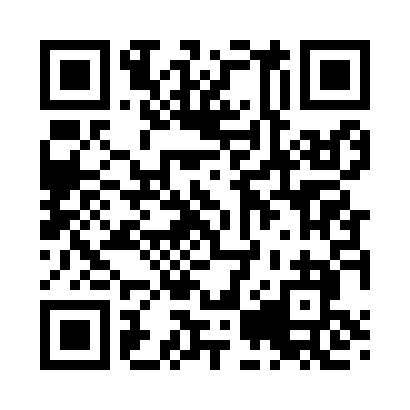 Prayer times for Hopkinsville, Missouri, USAMon 1 Jul 2024 - Wed 31 Jul 2024High Latitude Method: Angle Based RulePrayer Calculation Method: Islamic Society of North AmericaAsar Calculation Method: ShafiPrayer times provided by https://www.salahtimes.comDateDayFajrSunriseDhuhrAsrMaghribIsha1Mon4:085:421:085:058:3410:092Tue4:085:431:095:058:3410:093Wed4:095:431:095:058:3410:084Thu4:105:441:095:058:3410:085Fri4:105:441:095:068:3410:086Sat4:115:451:095:068:3310:077Sun4:125:461:105:068:3310:068Mon4:135:461:105:068:3310:069Tue4:145:471:105:068:3210:0510Wed4:155:481:105:068:3210:0511Thu4:165:481:105:068:3210:0412Fri4:175:491:105:068:3110:0313Sat4:185:501:105:068:3110:0214Sun4:195:501:105:068:3010:0215Mon4:205:511:115:068:3010:0116Tue4:215:521:115:068:2910:0017Wed4:225:531:115:068:289:5918Thu4:235:531:115:068:289:5819Fri4:245:541:115:068:279:5720Sat4:255:551:115:068:269:5621Sun4:265:561:115:058:269:5522Mon4:285:571:115:058:259:5423Tue4:295:581:115:058:249:5324Wed4:305:581:115:058:239:5125Thu4:315:591:115:058:229:5026Fri4:326:001:115:058:219:4927Sat4:336:011:115:048:219:4828Sun4:356:021:115:048:209:4629Mon4:366:031:115:048:199:4530Tue4:376:041:115:048:189:4431Wed4:386:041:115:038:179:42